PENGARUH PENGAWASAN TERHADAP DISIPLIN KERJA PEGAWAI DI KANTOR KECAMATAN RANGKASBITUNG KABUPATEN LEBAKOlehMUCHRIJI FAUZI132010056SKRIPSIDiajukan untuk memenuhi salah satu syarat dalam menempuh                   ujian sidang sarjana program Strata Satu (S1)                                              pada Jurusan Ilmu Administrasi Negara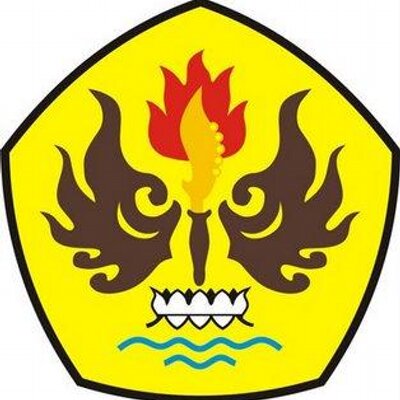 FAKULTAS ILMU SOSIAL DAN ILMU POLITIK UNIVERSITAS PASUNDANBANDUNG2017